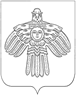 «ЕМВА» КАР ОВМӦДЧӦМИНСА СОВЕТСОВЕТ ГОРОДСКОГО ПОСЕЛЕНИЯ «ЕМВА»КЫВКӦРТӦДРЕШЕНИЕ15 февраля 2017 года								 № II-7/33О внесении  изменений в решение Совета городского поселения «Емва» от 28.09.2007 г. № 1-14/77 	 Руководствуясь Федеральным законом от 06.10.2003 года № 131-ФЗ «Об общих принципах организации местного самоуправления в Российской Федерации», Уставом городского поселения «Емва», Совет городского поселения «Емва»Решил:1.  Внести в решение Совета городского поселения «Емва» от 28.09.2007 г. № 1-14/77 «Об утверждении Положения о порядке управления и распоряжения муниципальной собственностью городского поселения «Емва» (далее Положение) следующие изменения:	1.1. Позицию «6» подпункт 8.1.2. пункта 8.1 раздела 8 Положения о порядке управления и распоряжения муниципальной собственностью городского поселения «Емва» изложить в новой редакции:«6)  Кип - Коэффициент цели использования арендуемых помещений:коэффициенты цели использования арендуемых помещений соответствуют:Кип = 3,1:- помещения для размещения ночного клуба;- помещения для осуществления букмекерской деятельности;- помещения для продажи автомобилей;- помещения для хозяйствующих субъектов, занимающихся предоставлением услуг сотовой, радиотелефонной связи;Кип = 3,0:- помещения для размещения кредитных организаций (филиалов), в том числе пунктов обмена валюты, банкоматов.Примечание. Для расчета арендной платы площадь, предоставляемая под размещение банкомата, устанавливается не менее 3 кв.м.Кип = 2,4:- помещения для проведения операций с ценными бумагами и валютой;- помещения для осуществления лизинговой, инвестиционной, аудиторской и биржевой деятельности;- помещения для осуществления оценочной, нотариальной, адвокатской, риэлтерской деятельности;- помещения для осуществления деятельности по оказанию юридических услуг;- помещения для осуществления деятельности по информационно-вычислительному обслуживанию, компьютерной диагностике, проведения консультаций по техническому и программному обеспечению, создания программных продуктов;- помещения для осуществления страховой и землеустроительной деятельности;- помещения для осуществления деятельности по переработке, хранению и реализации нефти и продуктов ее переработки;Кип = 2,0:- помещения гостиниц;- помещения для размещения компьютерных клубов;- помещения для размещения спортивно-развлекательных комплексов;Кип = 1,8:- помещения для хозяйствующих субъектов, занимающихся сыскной, охранной, посреднической, рекламной, зрелищно-развлекательной деятельностью;- помещения для осуществления торгово-закупочной деятельности;- помещения терминалов по хранению и растаможиванию грузов;- помещения для осуществления оптовой торговли;- помещения ресторанов, баров;- помещения парикмахерских и косметических кабинетов;- помещения для хозяйствующих субъектов, занимающихся маркетинговыми исследованиями, консультациями по вопросам коммерческой деятельности, финансов и управления;- помещения для организации выставок-продаж, театрально-зрелищных, культурно-просветительских и зрелищно-развлекательных мероприятий;- складские помещения;Кип = 1,5:- помещения для размещения закусочных типа "Макдональдс", пиццерий, супермаркетов;- помещения для размещения киностудий, видео- и аудиостудий;- помещения для хозяйствующих субъектов, осуществляющих информационную и издательскую деятельность;- помещения для организации продажи железнодорожных и авиа билетов, розничной торговли, выставочных салонов, ювелирных мастерских;- помещения для размещения касс приема коммунальных платежей и сотовой связи;- помещения, используемые для установки автоматов по продаже промышленных и продовольственных товаров;- помещения для проведения вечеров отдыха;- помещения кафе, закусочных;- помещения для хозяйствующих субъектов, занимающихся строительством и ремонтом зданий и сооружений, осуществляющих деятельность в области архитектуры, инженерно-технического проектирования в промышленности и строительстве;- помещения для хозяйствующих субъектов, оказывающих копировальные услуги;- помещения экскурсионных и туристических агентств и бюро;Кип = 1,4:- помещения автосервиса, автостоянок;- помещения для хозяйствующих субъектов, занимающихся перевозкой грузов автомобильным и железнодорожным транспортом;- помещения для размещения радиотелевизионных центров, узлов радиовещания и радиосвязи, видеосалонов;- помещения телефонных станций, почты, телеграфа;- помещения для осуществления деятельности по изготовлению и ремонту мебели, пошиву меховых изделий;Кип = 1,3:- помещения для размещения аптек и кабинетов для оказания медицинских услуг;- помещения для осуществления физкультурно-оздоровительной деятельности;Кип = 1,2:- помещения, используемые для осуществления деятельности в области промышленности, электроэнергетики, энергосбережения, черной металлургии, цветной металлургии, химической и нефтехимической промышленности, машиностроения и металлообработки, лесной, деревообрабатывающей и целлюлозно-бумажной промышленности, строительных материалов, поставки газа;- помещения для оказания образовательных услуг;- помещения для организаций, ведущих научно-исследовательские, конструкторские и проектно-изыскательские работы;- помещения заготовительных контор по сбору металлолома и утиля;- помещения автошкол;Кип = 0,9:- помещения организаций по санитарной очистке, уборке и озеленению города;- помещения кулинарий, столовых;- помещения для размещения мастерских по оказанию ремонтно-бытовых услуг населению;Кип = 0,8:- помещения детских внешкольных учреждений;Кип = 0,5:- помещения, используемые для оказание банных услуг населению;Кип = 1:- другие помещения, используемые под иные цели.Примечание. При многофункциональном использовании арендуемого помещения арендная плата рассчитывается пропорционально занимаемой площади по видам цели его использования.».1.2. Пункт 8.2. раздела 8 Положения о порядке управления и распоряжения муниципальной собственностью городского поселения «Емва» изложить в новой редакции:«8.2. Форма расчета величины годовой арендной платы за пользование движимым имуществом, сооружениями, судами внутреннего плавания, а также производственными объектами сельскохозяйственного назначения, находящимися в муниципальной собственности городского поселения «Емва»8.2.1. Величина годовой арендной платы за пользование движимым имуществом, сооружениями, а также производственными объектами сельскохозяйственного назначения, находящимися в муниципальной собственности городского поселения «Емва» рассчитывается по формуле:Апл = (Сби x Ен х Кип) + НДС,где:Апл - величина годовой арендной платы;Сби - балансовая стоимость основных и оборотных средств с учетом износа и переоценки основных фондов на момент заключения договора аренды. В случае 100-процентного износа основных фондов Сби равна 20 процентам от первоначальной балансовой стоимости;Ен - усредненный нормативный коэффициент эффективности капитальных вложений:Ен -0,01:- для государственных, муниципальных унитарных предприятий;- для организаций, принимающих участие в проверке технического состояния транспортных средств с использованием средств диагностирования при государственном техническом осмотре;- для сельскохозяйственных товаропроизводителей, арендующих производственные объекты сельскохозяйственного назначения;- для производителей, арендующих оборудование, предназначенное для изготовления изделий народных художественных промыслов;- для организаций пассажирского автотранспорта общего пользования, предоставляющих услуги по льготной перевозке пассажиров в соответствии с законодательством;Ен -0,15 - для иных организаций;Кип – коэффициент цели использования;Кип = 0,05 – при аренде судов внутреннего плавания;Кип = 1 – для иных целей;НДС - налог на добавленную стоимость (выделяется отдельной строкой).Глава городского поселения «Емва» -Председатель Совета поселения						             А.Ю. Лопатин169200, Республика Коми, г. Емва, ул. Октябрьская, 25